DOdatek č.  ke Smlouvě o dílouzavřené podle § 2586 a následujících zákona č.89/2012 Sb., občanského zákoníku v platném znění(Objednatel a zhotovitel společně jsou dále v textu označováni jako „smluvní strany“)Předmět dodatkuPředmětem tohoto dodatku č.  je stanovení  na akci „“ Předmět plněníZměna předmětu plnění spočívá ve  pro realizaci předmětu díla, tak jak jsou uvedeny ve změnovém listu č. , který je přílohou tohoto dodatku č.  k SOD.Doba provádění dílaDoba provádění díla se dodatkem č.   Celková lhůta pro dokončení díla se prodlužuje do 23.5.2017 z důvodu dodacích lhůt na požadovaný typ systémových dílců oplocení. Cena dílaCeny dle ZL uvedených v čl. II. tohoto dodatku č. , se sjednávají takto: 137Z důvodů výše uvedených  se tedy původní cena díla mění takto:Ostatní a závěrečná ustanoveníOstatní ustanovení smlouvy zůstávají v platnosti a nezměněnéTento dodatek č.  nabývá platnosti a účinnosti podpisem statutárních zástupců objednatele a zhotovitele. Je sepsán ve 3 vyhotoveních, z nichž objednatel obdrží dvě a zhotovitel jedno vyhotovení. Rada města Říčany schválila uzavření tohoto dodatku č.  na svém jednání konaném dne  pod č. usnesení .Obě smluvní strany souhlasně prohlašují, že obsah a rozsah tohoto dodatku je jim znám a s jeho obsahem souhlasí, což stvrzují svým podpisem.Smluvní strany berou na vědomí, že tento dodatek SOD podléhá povinnosti uveřejnění v registru smluv vedeném Ministerstvem vnitra ČR. Smluvní strany prohlašují, že žádné údaje v tomto dodatku SOD netvoří předmět obchodního tajemství. Smluvní strany se dohodly, že uveřejnění tohoto dodatku SOD v registru smluv zajistí město Říčany.Přílohy tvoří nedílnou součást smlouvy. Příloha č. 1 – Změnový list č. OBJEDNATEL:Město Říčanysídlem:Masarykovo nám. 53/40, 251 01  Říčanyzastoupený:Mgr. Vladimírem Kořenem, starostou města	bankovní spojeníKB, a.s., pobočka Říčanyčíslo účtu:724201/0100	IČO:00240702DIČ:CZ00240702Identifikátor datové schránky:skjbfwdosoba oprávněná jednat ve věcech technickýchTechnický dozor investora (TDI):tel.:Email:dále „Objednatel“ ZHOTOVITEL:sídlem:zastoupený:bankovní spojeníčíslo účtu:IČO:DIČ:Identifikátor datové schránkyosoba oprávněná jednat ve věcech technickýchtel.:emaildále „Zhotovitel“Stavební objektVícepráce bez DPHMéněpráce bez DPHCelkem bez DPHCelkem včetně DPHSO 0156 485,48 Kč-13 749,11 KčSO 0263 260,19 Kč-24 147,72 Kč39 112,4747 326,09SO 0351 198,88 Kč-70 190,30 Kč-18 991,4222 979,62SO 0443 909,04 Kč-245 608,65 Kč-201 696,61244 052,90SO 058 054,42 Kč-20 979,00 Kč-12 924,5815 638,74SO 06231 988,25 Kč-65 500,00 Kč166 488,25201 450,78SO 0712 233,00 Kč-22 519,00 Kč-10 28612 446,06SO 080,00 Kč0,00 KčOstatní změny173 911,25 Kč0,00 KčCELKEMCena bez DPHDPHCena včetně DPHPůvodní cena dle SODCena dle SOD ve znění stávajících dodatkůDodatek č. Celkový výsledná cena dílaV Říčanechdne V dne dne Objednatel:Zhotovitel:………………………………..………………………………..Mgr. Vladimír KořenAPZB trading s.r.o.APZB trading s.r.o.starosta města	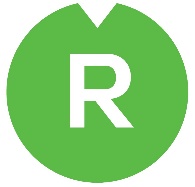 